 THE TOBACCO PIPE MAKERS & TOBACCO TRADE BENEVOLENT FUNDForum Court, Office 2FF, Saphir House, 5 Jubilee Way, Faversham, Kent, ME13 8GDTel: 020 8663 3050  Application for AssistanceAPPLICANT’S PERSONAL DETAILS:PARTNER’S PERSONAL DETAILS:PLEASE SUPPLY EMERGENCY CONTACT DETAILS and/or Children/Next Of KinACCOMMODATION:                                   please tick                                   	                                         please tickEMPLOYMENT  WITHIN TOBACCO TRADE:(N.B. No application can be accepted without a proven Tobacco Trade connection)Applicant:Partner (if applicable):EMPLOYMENT WITHIN OTHER ORGANISATIONS:Applicant:Partner:DO YOU OWN YOUR OWN HOUSE?  IF SO:IF THE APPLICANT/PARTNER IS RESIDENT IN OR ENTERING A NURSING/RESIDENTIAL HOME:*Does this include the amount allowed for personal expenses?    YES / NOADDITIONAL INFORMATION:Do you get help from any other charity?                 YES / NOIf YES please give details (which charity, how much they give and how often?) ………………………….		 ………………………………………………………………………………………………………………………Have you made an application to any other charity?    YES / NOIf YES please give details ………………………………………………………………………………………..How did you hear about the Tobacco Charity?..................................................................................                 FINANCIAL STATEMENT
Strictly Private and ConfidentialName …………………………………………………………………………..    Date ……………………………..                                           Address ………………………………………………………………………..    Postcode ……………………….If an element is included in the Pension Credit payment, income support, employment and support allowance or jobseekers allowance payment, please separate these amounts.Reason for Application:Where you are requesting help towards a specific item (eg mobility items or financial help towards for example, a shower), please provide copy quotations, if available.Declaration:I declare that the information in this application is accurate and gives a true account of my/our present financial position, and that the relevant supporting documents can be provided if required.I understand the information I have provided will be used to process this application for assistance ande undertake to inform you of any changes in my circumstances that may affect any decision to grant me relief.I have not made any application to another charity in Great Britain or elsewhere, unless otherwise indicated on the form.This form must be signed by you (or your Power of Attorney)Applicant’s signature _______________________________   Date ________________Full Name  (Applicant):Address:                                                              Post CodeTelephone No: (incl std code)            Marital Status:     Single/Married/Widow/Widower/Divorced/Separated*              Date of Marriage: .......................                           * (delete as applicable)Marital Status:     Single/Married/Widow/Widower/Divorced/Separated*              Date of Marriage: .......................                           * (delete as applicable)Date of Birth (Applicant):National Insurance No:Full Name  (Partner):NI no:Date of Birth (Partner)If deceased please give date of death:If deceased please give date of death:NameAgeAddressTel. No.Owner OccupiedHouseShared OwnershipBungalowHousing AssociationFlatCouncilSheltered HousingPrivately RentedResidential HomeOther (please specify)Name of Company or premisesLocationJob Title (or type of work)From: (year)To: (year)Total  no. of yearsEmployee/ self-employed Name of companyType of companyJob TitleFromToTotal yearsWhat is its approximate value?£How much mortgage is outstanding?£Is the house insured?   YES/NO*                  *(delete as applicable)For how much?£Name of the home:Name of the home:Address:                                Postcode       Address:                                Postcode       Address:                                Postcode       Address:                                Postcode       Telephone No:Telephone No:Telephone No:Telephone No:Amount of fees£                                    monthly/weekly£                                    monthly/weeklyTotal weekly: £Income (from Page 4)*Income (from Page 4)*Income (from Page 4)*Total weekly: £ShortfallShortfallShortfallTotal weekly: £Contributions available/expected from other sources:Contributions available/expected from other sources:Contributions available/expected from other sources:Total weekly: £UNMET SHORTFALL:UNMET SHORTFALL:UNMET SHORTFALL:£Apart from yourself (and your wife/husband) does anyone else live in the house?  YES    NO If Yes: Who?   (Relationship) ……………………………………………………………………………………..What contribution do they make to the household?  ……………………………………………………………  Number of dependent children: ……………………  Ages of dependent children: …………………………. Do your relatives help you?………………………………………………………………………………………..Do you have a television?YES/NO	(delete as applicable)Is the TV rented or your own?   Does it work?RENTED/OWNED     WORKING – YES/NOIf it is RENTED, who pays the rent?From which company is it rented?Do you have a TV licence?YES/NO/EXEMPT   (delete as applicable)In which month does the licence expire?Last day of   ..................month...........yearWho pays the licence? THE TOBACCO PIPE MAKERS &TOBACCO TRADE BENEVOLENT FUND  Forum Court, Office 2FF, Saphir House, 5 Jubilee Way, Faversham, Kent, ME13 8GDTel: 020 8663 3050  Weekly IncomeSelfPartnerWeekly ExpenditureSelfPartner££££Employment (if working net figure)Mortgage RepaymentsState Retirement PensionRent (or amount paid)Occupational PensionCouncil Tax (or amount paid)Widow’s PensionService charge/Ground rentPension Credit GuaranteeWater/SeweragePension Savings CreditSevere Disablement Premium*Attendance AllowanceIf applicant in Residential Home:DLA or PIP(please circle rate if known)Care – higher/middle/lowerMobility – higher/lowerCare Home FeesDLA or PIP(please circle rate if known)Care – higher/middle/lowerMobility – higher/lowerContribution by Local AuthorityDLA or PIP(please circle rate if known)Care – higher/middle/lowerMobility – higher/lowerShortfall (if applicable)DLA or PIP(please circle rate if known)Care – higher/middle/lowerMobility – higher/lowerChild BenefitWar Pension/War Widow’s PensionDetails of Debts/ArrearsChild Tax Credit If applicableUniversal CreditEmployment Support AllowanceCarer’s AllowanceJob Seeker’s AllowanceWorking Tax CreditIncome SupportIndustrial Injuries DisablementChild MaintenanceIncome from relatives/other charitiesFriends and familyTotal weekly income(excl those in the shaded box)Total weekly expenditure(excl those in the shaded box)SavingsSelf £Partner £SavingsSelf £Partner £Bank (current)Building SocietyBank (savings)ISAPremium BondsOther (please give details)SharesTotalBeneficiary signature: ___________________________________ Date: ______________________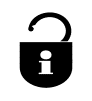 I understand that the above information will be held on a computer database and password protected server, and I consent to the collection, processing and dissemination of this information by The Tobacco Pipe Makers and Tobacco Trade Benevolent Fund and its agents, including Forum Court Associates, in line with the General Data Protection Regulation (‘GDPR’).  I also give permission for you to contact other charities regarding my application for help or for possible additional funding for my application